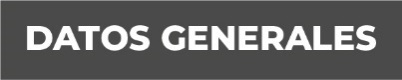 Nombre: César Hernández AlvaradoGrado de Escolaridad: Licenciatura en DerechoCédula Profesional (Licenciatura): 9385563Teléfono de Oficina: 774 758 0320Correo Electrónico Formación Académica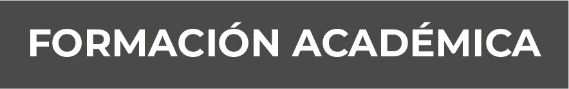 1985-1990Licenciatura en DerechoUniversidad VeracruzanaXalapa Enríquez. Veracruz Trayectoria Profesional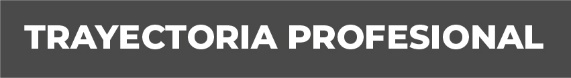 20 de Enero 2021-  31 de Marzo 2022Fiscal Sexto de la Unidad Integral de Procuración de Justicia del II Distrito Judicial, con sede en Ozuluama, Veracruz.01 de Agosto 2020-19 de Enero2021Auxiliar de Fiscal en la Subunidad Integral del XVIII Distrito Judicial de Cosamaloapan, con sede en Playa Vicente, Ver.Octubre 2018-30 de Abril 2019Analista del Depto. de Legislación y Consulta, Unidad JurídicaSecretaría Ejecutiva del Sistema Estatal Anticorrupción de Veracruz.Xalapa Enríquez, Veracruz. Conocimiento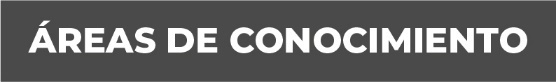 Derecho Penal, Derecho Agrario, Constitucional, Administrativo, Laboral, Civil, Electoral.